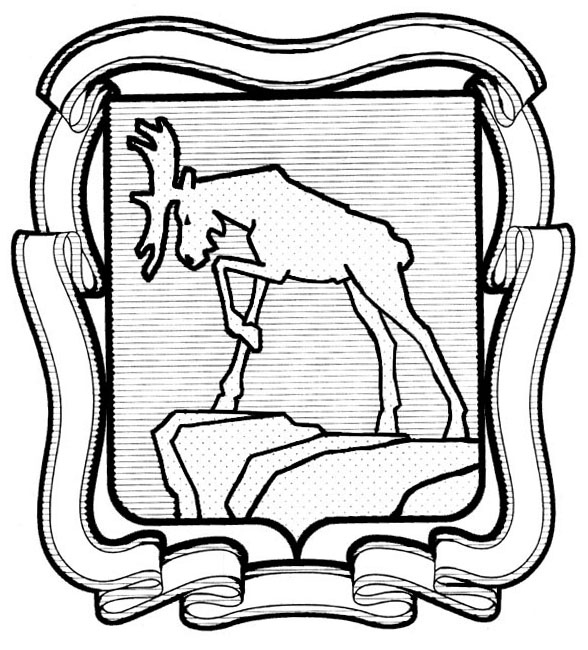 СОБРАНИЕ ДЕПУТАТОВ МИАССКОГО ГОРОДСКОГО ОКРУГА                                                ЧЕЛЯБИНСКАЯ ОБЛАСТЬ     ЧЕТВЕРТАЯ СЕССИЯ СОБРАНИЯ  ДЕПУТАТОВ МИАССКОГО ГОРОДСКОГО ОКРУГА ШЕСТОГО СОЗЫВАРЕШЕНИЕ №10от  25.12.2020 г.Рассмотрев предложение Председателя Собрания депутатов Миасского городского округа Д.Г. Проскурина внесении изменений в Решение Собрания депутатов Миасского городского округа от 26.08.2005 г. №10 «О принятии Положения «О порядке назначения и проведения собрания граждан в Миасском городском округе», учитывая рекомендации постоянной комиссии по вопросам экономической и бюджетной политике, руководствуясь Федеральным законом  от 06.10.2003 г. №131-ФЗ «Об общих принципах организации местного самоуправления в Российской Федерации» и Уставом Миасского городского округа,  Собрание депутатов  Миасского городского округаРЕШАЕТ:1. Внести изменения в Решение Собрания депутатов Миасского городского округа от 26.08.2005 г. №10 «О принятии Положения «О порядке назначения и проведения собрания граждан в Миасском городском округе» (далее – Решение), а именно: в Приложении к  Решению:1) пункт 2 изложить в новой редакции:«2. Собрание граждан проводится для обсуждения вопросов местного значения, информирования населения о деятельности органов местного самоуправления округа и должностных лиц местного самоуправления округа, обсуждения вопросов  внесения инициативных проектов и их рассмотрения, осуществления территориального общественного самоуправления на части территории округа.Собрание может проводиться  на всей территории округа, на части территории округа (в границах территорий территориального общественного самоуправления;  многоквартирного жилого дома;  группы жилых домов;  жилого микрорайона;  иных территорий проживания граждан). Собрание в целях рассмотрения и обсуждения вопросов внесения инициативных проектов проводится на территории округа, на части территории округа, на которой будет реализовываться инициативный проект, определенной постановлением Администрации округа.»;2) пункт 5 изложить в следующей редакции:«5. В собрании вправе участвовать граждане, достигшие восемнадцати лет, проживающие в границах части территории Округа, на которой проводится собрание граждан. Собрание считается правомочным, если в нем приняло участие более половины от числа граждан, имеющих право на участие в собрании. В собрании граждан по вопросам внесения инициативных проектов и их рассмотрения вправе принимать участие жители соответствующей территории, достигшие шестнадцатилетнего возраста.».3) пункт 7 дополнить абзацем следующего содержания:«настоящий пункт не применяется к  случаям проведения собраний в целях  обсуждения вопросов  внесения инициативных проектов и их рассмотрения.»;4) в пункте 9 слова «не позднее, чем за 10 дней» заменить на слова «заблаговременно, но не позднее, чем за 7 дней»;5) дополнить главой 3.1 следующего содержания:«3.1. Порядок назначения и проведения собрания в целях рассмотрения и обсуждения вопросов внесения инициативных проектов.20. В целях рассмотрения и обсуждения вопросов внесения инициативных проектов собрание граждан назначается и проводится в соответствии с настоящим Положением, с учётом особенностей, установленных настоящей разделом.	21.  Жители округа реализуют свое право на проведение собрания по обсуждению вопросов внесения инициативных проектов и их рассмотрению через:1) инициативную группу численностью не менее десяти граждан, достигших шестнадцатилетнего возраста и проживающих на территории округа, 2) органы территориального общественного самоуправления, осуществляющие свою деятельность на территории Округа;3) старосту сельского населенного пункта 4) товарищества собственников жилья, жилищные кооперативы и жилищно-строительные кооперативы;5) индивидуального предпринимателя, зарегистрированный в установленном законодательством Российской Федерации порядке, осуществляющий деятельность на территории Округа;6) юридическое лицо, образованное в соответствии с законодательством Российской Федерации, осуществляющее деятельность на территории Округа. 7) социально-ориентированных некоммерческих организаций (далее - СОНКО).22. При направлении инициативной группой, иными лицами, определенными в п. 21 настоящего Положения,  в Собрание депутатов Округа заявления о назначении собрания, в целях рассмотрения и обсуждения вопросов внесения инициативного проекта, указываются: 1) предложения по дате, времени и месту проведения собрания;2) территория, в пределах которой предполагается провести собрание;3) список инициативной группы с указанием фамилии, имени, отчества, адреса места жительства членов инициативной группы. Сведения о членах инициативной группы должны представляться с учетом требования законодательства о защите персональных данных;4) информация о лицах, ответственных за проведение собрания;5) наименование инициативного проекта, часть территории округа, на которой будет реализовываться инициативный проект, а также постановление администрации округа, которым определена данная территория. Заявление должно быть подписано всеми членами инициативной группы.23. Вопрос о назначении собрания в целях рассмотрения и обсуждения вопросов внесения инициативных проектов рассматривается Собранием депутатов округа не позднее 30 календарных дней со дня регистрации заявления в Собрании депутатов округа. 24.  В решении Собрания депутатов округа о назначении собрания  в целях рассмотрения и обсуждения вопросов внесения инициативных проектов, указываются наименование инициативного проекта, часть территории округа, на которой будет реализовываться инициативный проект, постановление администрации округа, которым определена данная территория. В случаях предусмотренных пунктом 25 Положения в решении Собрания депутатов о назначении собрания  указывается информация о принятии решений на собрании  в целях рассмотрения и обсуждения вопросов внесения инициативных проектов в форме очно-заочного голосования.25. В случае введения режима повышенной готовности, чрезвычайной ситуации, чрезвычайного положения, а также на основании правовых актов федеральных органов государственной власти, либо органов государственной власти Челябинской области, направленных на предупреждение возникновения и распространения инфекционных заболеваний, представляющих опасность для окружающих, предупреждение чрезвычайных ситуаций природного и техногенного характера и запрещающих мероприятия или ограничивающих число участников мероприятий, на период действия указанных правовых актов, решения собрания могут приниматься в форме очно-заочного голосования.26. При проведении  очно-заочного голосования,  в очном обсуждении принимают участие не менее десяти граждан, достигших шестнадцатилетнего возраста и проживающих на территории округа, а в заочном голосовании участвуют не менее десяти  процентов жителей территории округа, в пределах которой проводится собрание.27. Результаты очно-заочного голосования при принятии решений собранием по рассмотрению и обсуждению вопроса внесения инициативных проектов определяются совокупностью:1) результатов голосования при очном обсуждении вопросов повестки собрания;2) результатов голосования участников собрания, направивших до проведения собрания  свои решения в письменной форме по вопросам повестки собрания, инициатору проведения собрания.28. Инициативная группа заблаговременно, но не менее чем за 7 дней до проведения собрания по рассмотрению и обсуждению вопроса внесения инициативных проектов извещает граждан, проживающих на соответствующей территории, о времени и месте проведения собрания и вопросах, выносимых на обсуждение.29. В протоколе собрания по рассмотрению и обсуждению вопроса внесения инициативных проектов указывается следующее: - данные (ФИО, контактный телефон) об инициаторе проведения собрания, - повестка дня о рассмотрении следующих вопросов:1) поддержка инициативного проекта;2) сведения о планируемом (возможном) финансовом, имущественном  и (или) трудовом участии заинтересованных лиц в реализации данного проекта;3) принятие решения о порядке и сроках сбора средств софинансирования проекта;4) в случае, если инициатором проекта выступает инициативная группа, утверждение состава инициативной группы граждан и ее представителя, указанного уполномоченного подписывать документы и представлять интересы в органах местного самоуправления округа, других органах и организациях при внесении и реализации инициативного проекта.В случае принятия решений на собрании  в форме очно-заочного голосования в протоколе указывается, помимо информации, установленной абзацем первым настоящего пункта, следующее: - период сбора подписей, - общее число жителей соответствующей территории обладающих правом решающего голоса, - количество опрошенных жителей,- сведения о лицах, проводивших подсчет голосов.30. Протокол собрания по рассмотрению и обсуждению вопроса внесения инициативных проектов вместе с инициативным проектом направляется в уполномоченный орган администрации округа, ответственный за организацию работы по рассмотрению инициативных проектов, а также проведению их конкурсного отбора в соответствии с порядком выдвижения, внесения, обсуждения, рассмотрения инициативных проектов, а также проведения их конкурсного отбора.» 6) пункты 20, 21, 22 считать соответственно пунктами 31,32,33.  	2. Настоящее Решение вступает в силу с момента его официального опубликования,  но не ранее 1 января 2021 года.3. Настоящее Решение опубликовать в установленном порядке.4. Контроль исполнения настоящего Решения возложить на постоянную комиссию по вопросам по вопросам экономической и бюджетной политике.Председатель Собрания депутатов Миасского городского округа                                                                           Д.Г. ПроскуринГлава Миасского городского округа                                                                  Г.М. Тонких